 MISSION LUNAIRE 2020 CONTRE LE CHANGEMENT CLIMATIQUE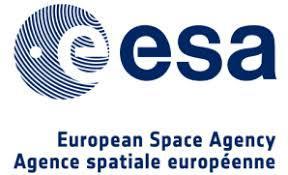 FICHE DE CANDIDATUREPRÉNOM et NOM DU CANDIDAT: Claude TrémonteLIEU ET DATE DE NAISSANCE: Bordeaux, 2 mars 1984 ADRESSE: Rue de la Paix, numéro 5 NATIONALITÉ: française TELEPHONE: 338 723491	ADRESSE MAIL: claudetrémonte@gmail.fr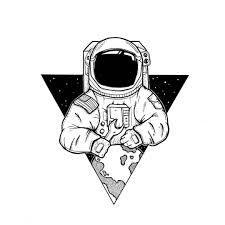 Présentez-vousJe m’appelle Claude Trémonte et je suis né à Bordeaux, donc je suis français.Je suis grand et mince et j’ai les cheveux bruns et une moustache très épaisse. Les personnes me disent que je suis sociable, drôle et travailleur.Formation / Diplôme(s)Lycée artistique Saint Bernard, Bordeaux.Université d’ingénierie aérospatiale de Toulouse.Quelles sont vos compétences personnelles?J'ai toujours aimé la technologie et son application dans tous les domaines: j'ai appris par moi-même à construire des mécanismes utiles pour tous les besoins. En autre, je suis très organisé dans les travaux que je commence et j'attends que ceux qui collaborent avec moi le soient aussi. Quelles sont vos compétences professionnelles?À l'université, je me suis spécialisé dans la réparation du vaisseau spatial et la construction de bases lunaires à énergie solaire.Décrivez votre expérience en lien avec le poste proposé.Il y a trois ans, avec d'autres chercheurs, j'ai travaillé pour trouver un moyen d'éliminer le caoutchouc industriel qui est généralement très polluant. Je n'avais que la tâche de dessiner la forme de la machine et de programmer son fonctionnement. Raisons du voyage. Quelles sont vos motivations? Pourquoi aimeriez-vous participer à notre mission lunaire?Quand il s'agit de respecter l'environnement et de résoudre les problèmes qui lui sont associés, je me sens immédiatement appelé à contribuer. Je crois que nous, les humains d'aujourd'hui, sommes les seuls à devoir essayer d'améliorer la situation dans laquelle se trouve notre planète, parce que si nous attendons que les problèmes seront résolus par les gens du futur, ceux derniers ne réussiront probablement pas car la situation sera devenue irrécupérable en quelques années. Moyen de transport et équipement souhaités. Justifiez.Je voudrais utiliser un vaisseau spatial super-équipé de façon à pouvoir prendre et analyser des exemplaires de terrain lunaire.Vous disposez d’un bagage de 10 Kg. Qu’est-ce que vous emporteriez avec vous? Pourquoi?Il serait très utile pour moi d'apporter des livres qui me rappellent comment procéder pour faire des choses très complexes. J'apporterais aussi de l'eau et de petites plantes pour voir comment elles réagissent sur la Lune. Quelles solutions contre le changement climatique pensez-vous trouver grâce à cette mission?Grâce à cette mission, j'ai l'opportunité d'étudier le terrain lunaire, sous lequel, selon des recherches récentes, il y aurait un gaz très énergétique et non polluant qui permettrait à l'homme de pouvoir l'utiliser à la place de nos sources d'énergie non renouvelables, comme le pétrole et le charbon. 